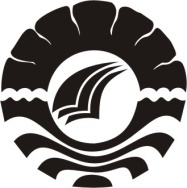 SKRIPSIPENERAPAN PENDIDIKAN KARAKTER DALAM IMPLEMENTASI KURIKULUM HOLISTIK DI TAMAN KANAK-KANAK KAMBRIA BOSOWA MAROS MARDIANAHPROGRAM STUDI PENDIDIKAN GURU PENDIDIKAN ANAK USIA DINIFAKULTAS ILMU PENDIDIKANUNIVERSITAS NEGERI MAKASSAR2014